2017 TBOWIT Memorial Scholarship Application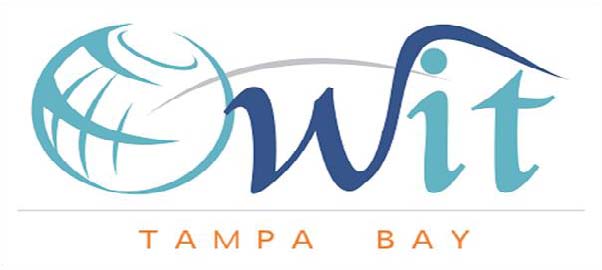 EMAIL TO:  itrade@tbowit.org  - Submit entire package as a PDF document. DEADLINE: Entries must be received by email or postmarked by October 5, 2017  Name:           Address:             City/State/Zip Code:         Phone:  Email:           College/University:          Program:              		(FULL-TIME Students only may apply) GPA:                            Graduate           Undergraduate Are you a US Citizen?     Yes          No   Include two letters of support from faculty in your program.  Official transcripts must be included as part of your application file along with an official record of your       grade point average.    Provide the TBOWIT Scholarship Committee with a detailed description of a confirmed use for the award.  Identify the length of time needed to develop and complete this defined project.  A final written report as well as an oral presentation at the following year’s TBOWIT Gala will be required.Scholarship money must be used in the 12 months following receipt.  Interviews may take place after all applications have been reviewed. CRITERIA FOR ELIBIBILITY:  All full-time students at an accredited College or University may apply (except freshman).  Scholarship funds must be used for tuition, books, and other expenses related to international studies, including study abroad programs. AMOUNT OF SCHOLARSHIP:  Maximum of $1,000 to selected winner.   AWARD:  The winner will be awarded the scholarship at the Tampa Bay Women in International Trade Gala Luncheon during the month of October 2017.  Contact Info:  itrade@tbowit.org  